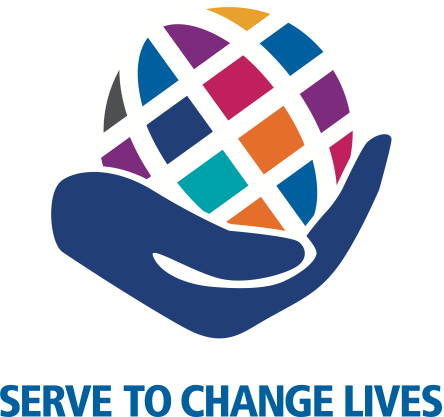 Rotary Club of Salmon Arm DaybreakExecutive Meeting  Monday, February 3, 2022ZOOM meeting 7 – 8 AMParticipant list:√ Jackie Goodman – President/Chair                       Marie Kolenosky – Fellowship  √ Chris Davis – Past President                          √ Dave Danforth – Sgt at Arms √ Rich Smith -President-Elect                               Liz Foster – Club Administration Jane Shirley – Secretary    Rob Hislop – VP & Foundation             √ Ron Hooper – Membership, Under Secretary                       √ Penny Brown – AG/Membership √ Dan Morin – Community Service                      Public Relations – Tom ArrowsmithInternational – position paused Call To Order – President JackieMinutes of January 10 meeting reviewed. Motion to approve raised by Penny Brown and seconded by Rich SmithMotion passedLiz Foster’s absence and contributions recognised.Standing Committee ReportsPresident-Elect – Rich Smith and Tom Arrowsmith reviewed the condition of the Daybreak website in the context of observations from Penny Brown. Conclusion reached that an overhaul is warranted with priority on the front-end access to the public. The goal is to provide basic information focusing on where/ when, and what.Rich proposed that the website be taken down for two weeks and be resurrected by Rich and Tom.There was unanimous support to proceed.Rich will inform club members at the next weekly meeting.Treasurers Report – Lena provided a verbal report. A written version will be appended to these notes.Lena advised that payment of $515.50 has been made to ClubRunner for the club’s annual subscription. Lena contacted Ken Black re: GST payments and matter is under control.Administration Report – No report or replacement for Liz Foster yet identified.Foundation Report – No report. Foundation Gala is February 23 starting at 4 PM.Membership Report –Penny Brown reported that the Membership Committee stills intends to present the “Recruiting Prospective Members” extravaganza when the club returns to in-person meetings.Reportedly, the club’s Rotary Bell was abducted by aliens. It was later found alongside a gift certificate for Taco Bell. Authorities perplexed. Penny Brown provided an update on t he Rotary Handbook. Chase and Revelstoke clubs have been asked to participate. Under current arrangements, the unit cost would be $6.40. Penny is pursuing more affordable  options.Clarification was provided about Barry Wilson’s transfer to the R/C of the Rivers when that club receives its charter.Fellowship – No report.March 31 is the 5th Thursday in that month and the Executive support using it for a yet to be determined fellowship event. Community Service Report – Dan Morin summarised the invitation from the Southern Interior Local Government Association (SILGA) to handle the bar services as part of their 2022 AGM. The request is for Wednesday, April 27, 5:30 – 8; 00 PM at the Song Sparrow Hall 9180 Lakeshore Dr. N.W.)Executive agreed to pursue the fundraising opportunity. Dan Morin will take the lead.International Service Report – No report / no Committee ChairRepayment of the funds to the Kelowna Rotary Club ($1000) the Nicaragua Project briefly discussed. No updates available. From Jane Shirley  - contact is Chuck Cey Chuckcey@telus.net .Public Relations Report – No report  -see: Rich Smith PE ReportSgt. At Arms – No report provided.New BusinessDue to Covid, Rich and Chris reported no substantive progress in determining interest in a Rotary Satellite Club.The Food Drive will proceed in April. Details to follow.Service Group Presentations – Speakers are confirmed re: the Shuswap Music Festival and the Safe Motherhood Project.Hybrid Meetings – Chris Davis explained the use of Zoom hybrid meeting technology used at meetings he recently attended in Arizona. Recommendations to purchase a $1,650 (CDN) “Meeting Owl Pro” discussed. (Cost includes taxes and shipping). Executive approved a motion to recommend the soonest purchase at the February 10 weekly MeetingACTION: Chris Davis to present Executive recommendation to membership and seek approval.Next Executive ZOOM meeting: 07 March 2022 at 07:00–08:00 AMDan Morin raised motioned, seconded by Dave Danforth, to adjourn meeting. Accepted at 8:08 AM